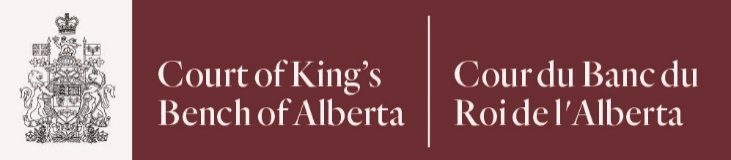 Please note effective March 1, 2021 the Divorce Act and the Alberta Rules of Court have been updated and amended. All Divorce packages must be in the updated format. Document samples can be found here: https://www.albertacourts.ca/qb/areas-of-law/family/divorce-forms  Divorce Package is in the correct form for submission after March 1, 2021  All forms comply with the filing requirements as stated here: https://www.albertacourts.ca/qb/resources/announcements/new-email-filing-procedure  andhttps://www.albertacourts.ca/qb/court-operations-schedules/guidelines-for-documents-filed-by-email-or-digital-upload  Divorce Package:   Request for Divorce  Affidavit of Applicant (Counsel to retain original marriage certificate)    Divorce Judgment   Any relevant supplementary or additional affidavits that correct errors to your divorce package    Child support calculation (if there are children)   Certificate of Parenting After Separation (if there are children under 16) OR Exemption from the Court  Joint Divorce Package:   Joint Request for Divorce  Joint Affidavit of Applicants (Counsel to retain original marriage certificate  Divorce Judgment  Any relevant supplementary or additional affidavits that correct errors to your divorce package  
  Child support calculation (if there are children)  Certificate of Parenting After Separation (if there are children under 16) OR Exemption from the Court  Previously Filed Documents to be included with Package for all packages (applies to all Packages)  Statement of Claim, OR Counterclaim (if Defendant is submitting Package) OR Joint Statement of Claim   Affidavit of Service (not required for Joint Divorce Package)  All other pleadings (Statement of Defence, Noting in Default, Demand for Notice, Counterclaim)       (not required for Joint Divorce Package)  Any previously filed orders relating to service, severing of corollary relief or orders granted under rule 12.50      Divorce Judgment Requirements: Divorce Judgment (with consent of opposing party where required)  Parenting Plan attached as Schedule to Divorce Judgment (if parties have submitted a Parenting Plan) Mailing address for return of Divorce Judgment. Plaintiff Email Address: _________________________________________Plaintiff Mailing Address: _______________________________________Defendant Email Address: ______________________________________Defendant Mailing Address:  ____________________________________  I certify that the documents I am submitting are being filed as per the above outlined requirements.Signature of person submitting documents